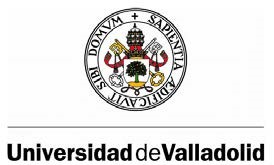 FORMULARIO 2Historial científico del solicitanteApellidos y Nombre: NIF/NIE/Pasaporte:Incorpore este anexo a un documento PDF que contenga, necesariamente, los siguientes apartados: (Tenga en cuenta los criterios de valoración especificados en la base duodécima de la convocatoria y recuerde que los méritos deben acreditarse documentalmente.)Premio Extraordinario de Licenciatura / Diplomatura / Grado / Máster, incluyendo el Organismo y la fecha de concesión.Titulaciones oficiales o cursos de formación especializada: Títulos oficiales de Licenciatura / Diplomatura/ Grado o Máster (diferentes de los requeridos para el acceso a los estudios de doctorado).  Cursos de especialización científica relevantes científicamente para la línea de investigación del Proyecto o para los estudios de doctorado. Publicaciones científicas (artículos y capítulos de libros). Información mínima que debe facilitarse: Título, autor/es, revista, fecha, páginas. Si es una revista indexada, indicar el índice de impacto y el cuartil.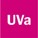 Estancias en centros de prestigio y participación en congresos.Becas obtenidas por méritos académicos Idiomas acreditados	Recuerde: Todos los méritos del historial científico se incluirán en un único documento en pdf que acompañe a este Anexo 2 y que no podrá exceder de 8 MB. El nombre del archivo será: historialcientifico_primer apellidoEn 	   a   SR. VICERRECTOR DE INVESTIGACIÓN DE LA UVa 